募集中：ゴルフ大会２０２４案内送付後、約２週間がたちましたが、お申し込みお忘れではございませんか？　まだ、まだまだ余裕があります。参加ご検討お願い致します。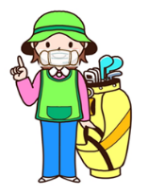 初めての方の参加歓迎です。皆様の参加をお持ちしています。第20回３Ｍ悠々クラブ ゴルフコンペ悠々ｸﾗﾌﾞ恒例のゴルフコンペを下記要綱で開催いたします。今年も名門「本厚木カンツリークラブ」で開催となります。プレー費もゴルフ場のご厚意により、大幅な割引が適用されております。３M悠々ｸﾗﾌﾞ開催行事として、参加賞、多くの賞を準備しております。※競技方式：	新ぺリア方式によるハンデ戦、ダブルパー上限、最大ハンデ３６． 表彰：		優勝、上位入賞、飛び賞、BB賞、BG賞、NP賞、LD賞、特別賞、参加賞有NPホール：全ショートホール、	ドラコン：　Out　６番、　In　１４番申し込みは、個人、もしくは、複数人での申し込みも受け付けます。個人、及び、お仲間とご連絡の上、連名でのお申し込みも受け付けます。必ず代表者がわかるように記載お願いします。組合せ作成上、又は、組合せ決定後のキャンセルで組合せを変更せざる得ない場合、ご希望に添えない場合もございます。ご了承ください。最終的な組合せは事務局にお任せいただきます。ラウンド後、表彰式・パーティ（懇親会）を行います。競技は18ホールの集計で成績を算出します。開催日時：2024年　9月6日（金）　　場所：　本厚木カンツリークラブ〒243-0213　厚木市飯山１７００番地　℡.046(241)4111参加費：2,000円、プレー費用：約16,000円（キャディフィ、諸経費）＋食事代申込み：７月１日より、先着順受付、締切り：7月31日（火）（今回は募集人数を6４名に限らせていただきます。申込者が定員を超えた場合は　キャンセル待ちのご連絡を致します。申込先：３Ｍ悠々ｸﾗﾌﾞ (office@3myuuyuu.club)、もしくは : h.uchida@gaea.ocn.ne.jp（内田英世）までお申込み下さい。※受付後、受付確認のメールを返信いたしますので、未着の方は連絡ください。受付返信まで数日かかることもございますのでご了承ください。　　　　　３Ｍ悠々クラブゴルフ実行委員会　内田　2024年７月１2日